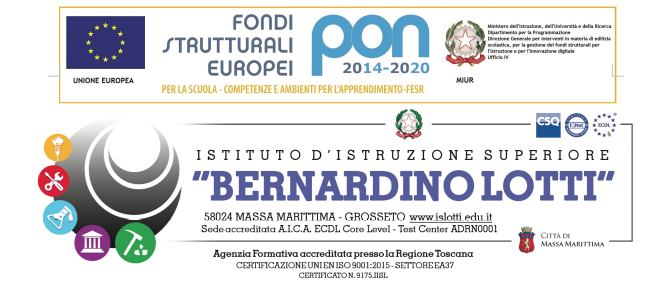 FAC-SIMILE MODELLO DI PRESENTAZIONE PROGETTODI PCTO1. TITOLO DEL PROGETTO              2. DATI DELL’ISTITUTO CHE PRESENTA IL PROGETTO3. ISTITUTI  SCOLASTICI  ADERENTI  ALLA  EVENTUALE  RETE 4. IMPRESE / ASSOCIAZIONI DI CATEGORIA, PARTNER PUBBLICI, PRIVATI E TERZO SETTORE5. ALTRI   PARTNER  ESTERNI6. ABSTRACT DEL PROGETTO (CONTESTO DI PARTENZA, OBIETTIVI E FINALITA’ IN COERENZA CON I BISOGNI FORMATIVI DEL TERRITORIO, DESTINATARI, ATTIVITA’, RISULTATI E IMPATTO) 7. STRUTTURA ORGANIZZATIVA, ORGANI E RISORSE UMANE COINVOLTI, IN PARTICOLARE DESCRIVERE IN DETTAGLIOa) STUDENTI b) COMPOSIZIONE DEL CTS/ CS –DIPARTIMENTO/I COINVOLTO/Ic) COMPITI, INIZIATIVE/ATTIVITÀ CHE SVOLGERANNO I CONSIGLI DI CLASSE INTERESSATI d) COMPITI, INIZIATIVE, ATTIVITÀ CHE I TUTOR INTERNI ED ESTERNI SVOLGERANNO IN RELAZIONE AL PROGETTO8. RUOLO DELLE STRUTTURE OSPITANTI NELLA FASE DI PROGETTAZIONE E DI REALIZZAZIONE DELLE ATTIVITÀ PREVISTE DALLE CONVENZIONI 9. RISULTATI ATTESI DALL’ESPERIENZA DI PCTO IN COERENZA  CON I BISOGNI DEL CONTESTO  10. AZIONI, FASI E ARTICOLAZIONI DELL’INTERVENTO PROGETTUALE 11. DEFINIZIONE DEI TEMPI E DEI LUOGHI12. INIZIATIVE DI ORIENTAMENTO13. PERSONALIZZAZIONE DEI PERCORSI14. ATTIVITÀ LABORATORIALI15. UTILIZZO DELLE NUOVE TECNOLOGIE, STRUMENTAZIONI INFORMATICHE, NETWORKING 16. MONITORAGGIO DEL PERCORSO FORMATIVO E DEL PROGETTO17.VALUTAZIONE DEL PERCORSO FORMATIVO E DEL PROGETTO18. MODALITÀ CONGIUNTE DI ACCERTAMENTO DELLE COMPETENZE (Scuola-Struttura ospitante) (TUTOR struttura ospitante, TUTOR scolastico, STUDENTE, DOCENTI DISCIPLINE COINVOLTE, CONSIGLIO DI CLASSE)19. COMPETENZE DA ACQUISIRE, NEL PERCORSO PROGETTUALE CON SPECIFICO RIFERIMENTO ALL’EQF20. MODALITÀ DI CERTIFICAZIONE/ATTESTAZIONE DELLE COMPETENZE (FORMALI, INFORMALI E NON FORMALI)21. DIFFUSIONE/ COMUNICAZIONE/INFORMAZIONE DEI RISULTATIIstituto:  _________________________________________________________________________________Codice Meccanografico:__________________________________________________________________________Indirizzo: ________________________________________________________________________________Tel.: ___________________________________fax _____________e- mail   _________________________________________________________________________________Dirigente Scolastico _______________________________________________________________________Istituto______________________________________________________________________________Codice Meccanografico__________________________________________________________________________  Denominazione______________________________________________________________________________Indirizzo______________________________________________________________________________  Denominazione______________________________________________________________________________Indirizzo______________________________________________________________________________ TUTOR INTERNITUTOR ESTERNI Attività previsteModalità di svolgimentoAttività previsteModalità di svolgimentoLivello Competenze AbilitàConoscenze